BUDE AND NORTH CORNWALL GOLF CLUB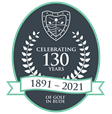 Minutes of the Executive Committee MeetingDate:	 13/02/2024Time:	17.00 hrs.Attended by:	Peter Kelly, John Boundy, Mike Hobbs, Andrew Finley, Judith Smith, Shirley Percy, Mark Jenkins, Abdrew Pelling, Geoff Tyler.Chair:	Andrew FinleyMinutes:	Mark JenkinsApologies:	Agenda Item - Minutes Of last MeetingResults: - Proposed PK Seconded Ap. All AgreedTopic - Matters ArisingThe next quarterly newsletter to go out in March.Defibrillator / 1st aid training to be organized for all employees.Invite Adam & Harry to the March Board MeetingSource quote for new ladies’ showers.Nominations committee: Judith Smith to head up, and will ask two other members to join her.Topic – Captains Report  I would like to thank Derek Bryant for putting his name forward as the next Captain, hopefully his nomination will be accepted. The first major golf in January was the Cornwall Alliance which was well attended and lots of complementary remarks were heard around the clubhouse. Further to that well done again to James and his team for maintaining our course in such a good way, thank you. The 2nd round of the Tom Morris was won by Andrew Crossland and his partner Michael Smith with 42pts.There is one more round of qualifying for The Run 2 Karenza round 3 was won by Paul Attenborough with Grinners Codlin coming runner up. Thanks again to Jack Turton for his continued support, without it there would be a big void. Thank you to all those people who attended the Johnny Cowling evening, a good night was had by all, my thanks go to Judith for organising, Pat Upwood for her expertise in making the raffle such a going concern, and Exclusive for providing the fare for the evening. I would like to thank the auction donators, who were Whalesborough, Dave Tippett, Celtic Detailing, Trevose Golf Club and Exclusive over £1000 was made through the sales.Can you add in last fundraiser is 28th February Quiz night teams of 6 £5 each all proceeds to my charity.Unfortunately, two members have passed away since the last report they are Arthur Mitchell and Buster Jones condolences to both families. Finally, thanks to all those who have put their time to organising or helping in any other way, well done to all winners. Topic – Lady Captains ReportNo Report.Topic - Green’s report.The conditions in January have been kind to the Golf Course. We enjoyed some rest bite from the heavy rain that had dominated the weeks leading up to Christmas and many of the vulnerable areas that had been struggling have been looking a little better. The two main areas that continue to give us issues are the 6th Fairway and the start of the 17th Fairway. There is now water surfacing from the area to the left of the 17th Fairway. This is not linked to the irrigation system and is more likely to be the emergence of another spring in that area.Heights of cut remain at 5mm on Greens. Since the original outbreak of fusarium over Christmas, we’ve managed to get a further tonic of Calcium, Magnesium, and Iron down to acidify things which has continued to help. We’ve also Sprayed a Fungicide at the beginning of this month to try and stop a reinfection ahead of some damp weather.The Tees and Aprons continue to be mown once a week through the Winter at 8mm. After a few weeks away due to Winter Work, we’ve managed to catch up with the divotting on the Tees which were showing signs of another busty Winter period.The Corvids remain active on the Course and have started pecking some greens. We need to monitor this and deter them from damaging these surfaces too much if we can.The Winter project work program has been extensive up to now and a few things have proved difficult to finish off before Christmas as originally planned. Namely, the 15th Hole where some turfing has now been done to finish things off.The drainage work on the 7th has been successful and is moving significant volumes of water away from the area.Work on creating a usable second tier on the 15th Green has also gone well. We’ve been physically levelling up the turf on the green that the dodgy turf cutter left us with and have also heavily dressed the area. We also hired a heavy duty wacker plate which helped level things up. We will repeat this process as we head into Spring as well as step up heavy sand dressings. The Sprinklers have been upgraded and moved around the green with just one more needing to be fitted down there.We have made a start on some of the much-needed cultural work. The 1st, 2nd, 5th, 6th, 7th, 9th, 14th & 15th Fairways have already been solid tined as well as the wet section on the beginning of the 17th. We will continue to work through the Fairways left to do and will have to do the 3rd with the old spiker due to the underlying stone on that section.We also want to solid tine the Tees whilst the 13mm tines are fitted to the ProCore. Once the Tees have been done, we need to refit the 8mm tines and try and vent the greens soon. We continue to try and soil and seed bare untidy areas and have been working our way around the Course. It’s been disappointing to see the lack of respect from members on newly renovated areas hence some chunky physical barriers out there. We’ve also turfed a few areas that have been struggling with some small bits of left over turf from completing the 15th project.We will be installing some irrigation into the 1st Tee, extending the 14th Green loop and starting to change some aging sprinklers shortly as well as the new steps down to the 13th ladies Tees.Staff Welfare Facilities. Meeting to be held with Sam.Greens Compound Fence. Mj to call and arrange payment.Green staff Appraisals. Completed and new contracts signed by the team18th Tee Fencing: JA to confirm amount and size required.Area Adjacent to the 1st Tee: Quotes received. Work to be covered by sponsorship.Update on Winter Work including work on ‘The Loop’.Hydroseeding to now take place on the 29th February & 1st March. Course to be fully open until Tuesday 27th when the fencing for the “No play area” with be erected.1st – 2nd – 5th The following was agreed.During the week holes One & Two would be closed and the 5th would play as a par 3. The weekends would remain the same or less the club were hosting a club tournament or open.The area currently marked as GUR will be fenced off and roped and would be a “No play zone” therefore no one is permitted to walk on this area.Members/visitors would be informed of this decision from various press releases and signage. It will be advised not to use a new ball. Any golf balls used should be marked and will be returned to the pro-shop by the greens team for collection or donation to the junior section.For club comps and opens the area will be marshalled.Winter Projects 2024 – 16th Hole Potential ideas to enhance the playability of the Hole focussing on the safety of members of the public using the footpath and vastly improving the aesthetic ‘linksy’ value of the hole.Consider: impact on play, rerouting of golf (17th Par 3?)Topic - Treasurer’s Report2024 accounts discussed Topic – House and StandardsKitchen refurbishment taking longer than expected due to floor damage. New paneling needed.New opening date will be 23rd/24th February.The Terrace opening is scheduled for the 31st March. New Jum-brella, bar and furniture will be in place.It was suggested we invite our over 90Y.O members to cut the ribbon.Other VIP members will be invited. Topic – Health and SafetyResults: No ReportTopic – BVT Car ParkCar Park Revenue: £1843.38Charger Revenue: £161.55Topic – General Managers ReportDigital Marketing Proposal to be discussed at the next meeting.Confirm joining fee categories agreed. Next Meeting: Wednesday 13th March 2024Follow-upWho's responsible?DateMarch newsletterInvite AC & HM to March meetingLadies ShowersDefib/1st aid trainingLadies ShowersNomination committeeMJMJMJMJMJ/JTJSBookedBy the next meetingBy the next meetingImmediately ImmediatelyFollow-upWho's responsible?DateNo Dogs/golf shoe signMJOn going